OBECNÍ ÚŘAD HRUŠKY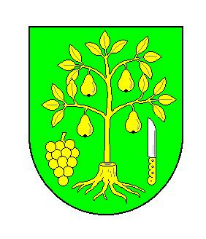 U zbrojnice č.p. 100, 691 56  HruškyIČO: 00283185, č.ú. 4420651/0100 KB BřeclavOznámení o zveřejněníTato možnost vychází ze zákona č.411/2022 Sb., o zvláštních způsobech hlasování ve volbě prezidenta republikyje v elektronické podobě zveřejněn na webových stránkách Obce Hruškyhttps://www.mvcr.cz/volby/clanek/informace-ke-zvlastnim-zpusobum-hlasovani-ve-volbe-prezidenta-republiky-2023-pro-volice-v-izolaci-karantene-z-duvodu-onemocneni-covid-19.aspxje v listinné podobě k nahlédnutí na Obecním úřadě v Hruškách, U Zbrojnice 100 na podatelněVyvěšeno:Svěšeno: